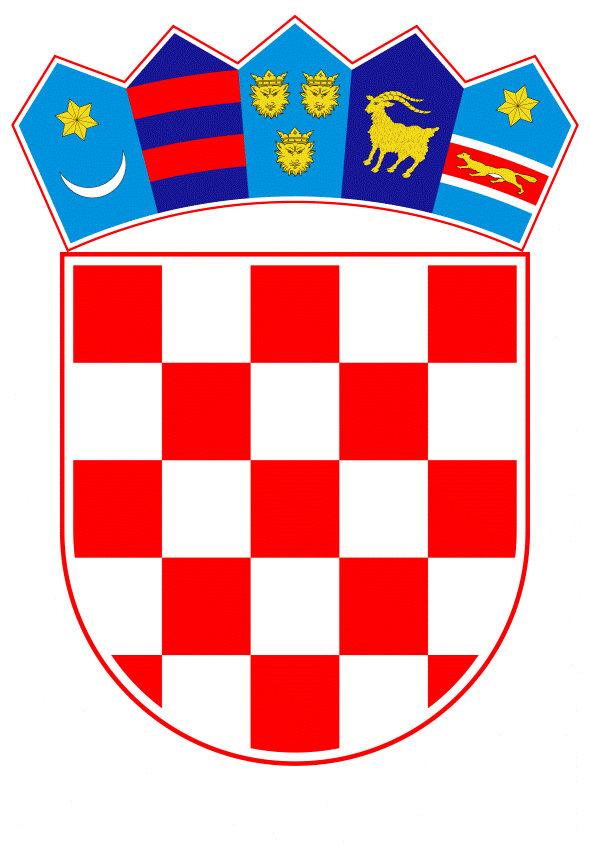 VLADA REPUBLIKE HRVATSKE		Zagreb, 16. veljače 2023.______________________________________________________________________________________________________________________________________________________________________________________________________________________________PRIJEDLOGNa temelju članka 25. stavka 2. Zakona o hrvatskim braniteljima iz Domovinskog rata i članovima njihovih obitelji („Narodne novine“, br. 121/17., 98/19. i 84/21.), Vlada Republike Hrvatske je na sjednici održanoj ___________ 2023. donijelaZAKLJUČAK1.	Prihvaća se Program preventivnih sistematskih pregleda hrvatskih branitelja iz Domovinskog rata za 2023. godinu, u tekstu koji je Vladi Republike Hrvatske dostavilo Ministarstvo hrvatskih branitelja aktom, KLASA: 500-01/23-05/3, URBROJ: 522-07-23-6, od 26. siječnja 2023. 2.	Za provođenje Programa iz točke 1. ovoga Zaključka zadužuju se Ministarstvo hrvatskih branitelja i Ministarstvo zdravstva, u skladu s propisanim djelokrugom.KLASA:URBROJ: Zagreb,PREDSJEDNIKmr. sc. Andrej PlenkovićOBRAZLOŽENJEProgram preventivnih sistematskih pregleda hrvatskih branitelja iz Domovinskog rata za 2023. godinu usmjeren je na prevenciju i rano otkrivanje kardiovaskularnih i drugih kroničnih nezaraznih i onkoloških bolesti. Program se provodi kontinuirano od listopada 2016. godine, kada je započela provedba na području Vukovarsko-srijemske županije, a od 2017. te u 2018., 2019., 2020., 2021. i 2022. godini provodio se u svim županijama Republike Hrvatske. Za sudionike u provedbi određene su županijske i opće bolnice, kliničke bolnice, klinički bolnički centri i domovi zdravlja Splitsko-dalmatinske, Primorsko-goranske županije i Dom zdravlja Grada Zagreba-Centar te Hrvatski zavod za javno zdravstvo, u dijelu stvaranja baze podataka o zdravstvenom stanju osoba koje su pristupile preventivnom sistematskom pregledu.U razdoblju 2017. do 31. prosinca 2022. godine na preventivne sistematske preglede upućeni su hrvatski branitelji koji su u borbenom sektoru u obrani suvereniteta Republike Hrvatske sudjelovali više od 100 dana, dragovoljci Domovinskog rata te hrvatski branitelji u teškoj novčano-materijalnoj i zdravstvenoj situaciji. U razdoblju od listopada 2016. do 31. prosinca 2022. godine preventivnom sistematskom pregledu pristupila su 89.067 hrvatska branitelja. Od listopada 2016. godine, kada smo započeli s provedbom Programa do 10. studenog 2022. godine HZJZ je obradio podatke za 70.709 hrvatska branitelja. Po završenom sistematskom pregledu 45% hrvatskih branitelja dobilo je preporuku provođenja dodatnih dijagnostičkih pretraga. Preporuku pregleda, kontrole ili daljnjeg tretmana specijaliste dobilo je 50,1% onih koji su se odazvali na pregled, dok je kod 8,7% hrvatskih branitelja utvrđeno da nije potreban daljnji dijagnostički postupak. Temeljem navedenih rezultata vidljiva je potreba daljnjeg provođenja Programa usmjerenog na prevenciju i rano otkrivanje kardiovaskularnih i drugih kroničnih nezaraznih i onkoloških bolesti odnosno ukupne zaštite i očuvanja zdravlja hrvatskih branitelja.U Programu preventivnih sistematskih pregleda hrvatskih branitelja iz Domovinskog rata za 2023. godinu predlaže se da se pregledi organiziraju za hrvatske branitelje koji su u borbenom sektoru u obrani suvereniteta Republike Hrvatske sudjelovali više od 100 dana, dragovoljce iz Domovinskog rata te hrvatske branitelje u teškoj novčano-materijalnoj i zdravstvenoj situaciji te za osobe koje pružaju usluge njege i pomoći najtežim stradalnicima iz Domovinskog rata, njegovatelje 100% hrvatskih ratnih vojnih invalida iz Domovinskog rata I. skupine.    Temeljem Programa preventivnih sistematskih pregleda hrvatskih branitelja iz Domovinskog rata za 2023. godini sklopit će se pojedinačni sporazumi o suradnji između Ministarstva hrvatskih branitelja, Ministarstva zdravstva, Hrvatskog zavoda za javno zdravstvo, općih i županijskih bolnica, domova zdravlja Primorsko-goranske i Splitsko-dalmatinske županije, kliničkih bolnica te kliničkih bolničkih centara u svim županijama Republike Hrvatske kojima će se definirati uvjeti provedbe, trajanje te način plaćanja usluga. U narednom razdoblju uzet će se u obzir uključivanje u provedbu i domova zdravlja drugih županija, a koji su u mogućnosti osigurati zdravstvene preglede propisane Programom te u kojima postoje kapaciteti, a sukladno broju hrvatskih branitelja na području određene županije.Sredstva za provedbu Programa osigurana su u Državnom proračunu Republike Hrvatske za 2023. godinu, razdjel 041 Ministarstvo hrvatskih branitelja A754011 „Poboljšanje kvalitete življenja za obitelj HB i HRVI“, račun 3721 u iznosu od 1.780.845,00 EUR / 13.458.877,35 HRK te se za navedeni iznos planiraju osigurati pregledi za 15.500 hrvatskih branitelja. Iznos od 26.544,56 EUR/ 200.000,00 HRK osiguran je na računu 3237 za izradu baze podataka o zdravstvenom stanju osoba koje su pristupile pregledu.Predlaže se Vladi Republike Hrvatske donošenje Zaključka kojim se usvaja Program preventivnih sistematskih pregleda hrvatskih branitelja iz Domovinskog rata za 2023. godinu. Predloženim Zaključkom ujedno se zadužuju potpredsjednik Vlade i ministar hrvatskih branitelja Tomo Medved i ministar zdravstva izv. prof. dr. sc. Vili Beroš za provođenje navedenog Programa.Predlagatelj:Ministarstvo hrvatskih braniteljaPredmet:Prijedlog Programa preventivnih sistematskih pregleda hrvatskih branitelja iz Domovinskog rata za 2023. godinu